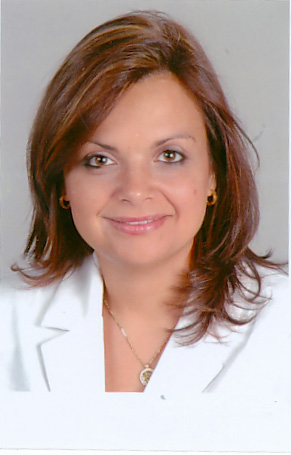 jfouad@aucegypt.eduEDUCATION NON-ACADEMIC PROFESSIONAL WORK EXPERIENCECOURSES TAUGHTCERTIFIED WORKSHOPS Teaching Professor Conference       New Orleans                             9th – 11th June  2023Books Jasmin Fouad (2023)” Mapping Gender Studies and Research in Egypt Current status and future prospects” published in 2023 by the United Nations Educational, Scientific and Cultural Organization, UNESCO, and UNESCO Office in Cairo, Northern Expansions, Sixth of October City, Giza, GZ, 11452, Egypthttps://unesdoc.unesco.org/ark:/48223/pf0000387859REFEREED JOURNAL PUBLICATIONSTarek El Domiaty, Jasmine Fouad, Nouan Tarek Ezzeldin,Nadine Fakhry,Ahmed Mabrouk(2023),”The Duration and Robustness of Institutional Quality and Foreign Direct Investment in World Economies”, International Journal of Business and Economics, Volume 22, No.3, December, 2023,pp.229-255https://ijbe.fcu.edu.tw/past_issues/No.22-3/pdf/Vol.22-3-2Tarek El Domiaty, Marina Apaydin, Jasmine Fouad, Marwa Anwar, Heba , El Zahed (2023),”Firm Growth and Total Factor Productivity :A methodology for examining the size controversy “International Journal of Business and Economics, Volume 22, No.2, September 2023,pp. pp.099-11https://ijbe.fcu.edu.tw/past_issues/No.22-2/pdf/Vol.22-2-1Jasmin Fouad & Moheb Said & Wesam Sherif & Chahir Zaki(2022)"Public Banks and Development in Egypt: Overview, Issues and the Way Forward," Working Papers 1594, Economic Research Forum, revised 20 Nov 2022.https://erf.org.eg/publications/public-banks-and-development-in-egypt-overview-issues-and-the-way-forward/Jasmin Fouad and Heba Nassar (2021)” Family Planning as a Necessary and Feasible Option for African Countries: Cost-Benefit Analysis of Evidence from Egypt,”African Journal of Business and Economic Research (AJBER) (Online) ISSN 1750-4562 (Print) ISSN 1750-4554, Vol. 16, (Issue 4), December 2021 pp 203 – 223.DOI : https://doi.org/10.31920/1750-4562/2021/v16n4a10. Indexed by SCOPUS Cite score 0.4(2020)Jasmin M. Fouad, Mona E.Fayed,and Heba Talla Emam(2021)”Central Bank of Egypt: Independence Status and Way ahead,” IOSR Journal of Economics and Finance (IOSR-JEF), Volume 12,Issue 5, September 2021. https://www.iosrjournals.org/iosr-jef/papers/Vol12-Issue5/Ser-1/E1205014359.pdfJasmin Fouad and Nouran Hussein(2020)“When the Art of Macroeconomic Management Confronts the Evolution of Business Cycles: Zooming into the Egyptian Case,” International Journal of Business and Management, Vol VIII/No.1, May 2020. https://iises.net/international-journal-of-business-management/publication-detail-25650Jasmin M. Fouad, Mona E.Fayed ,and Heba Talla Emam(2019) ”A new insight into the measurement of central bank independence,” Journal of Central Banking Theory and Practice, January 2019. https://content.sciendo.com/view/journals/jcbtp/8/1/jcbtp.8.issue-1.xmlIndexed by SCOPUS Cite score 1.9(2019) Jasmin Fouad(2018)”The regulation of Mergers and Acquisitions in the Antitrust Law and the valuation of its effect on the market structure and the investment climate,” FEPS Journal, Faculty of Economics and Political Science, Cairo University, April 2018  Jasmin Fouad (2015)“Gender Sensitive Budget : an application on Egypt,” paper presented at the Annual Conference of the Faculty of Economics and Political Science, Cairo, March 2015Islam Azzam, Jasmin  Fouad(2013) “Firm–level determinants of Foreign Direct Investment: The case of Egypt,"The International Research Journal of Finance and Economics, November 2013. http://www.internationalresearchjournaloffinanceandeconomics.com/ISSUES/IRJFE_Issue_116.htmIslam Azzam, Jasmin  Fouad, Dilip Ghosh(2013)" Foreign Ownership and Financial Performance: Evidence from Egypt," International Journal  of Business, 18(3), 2013 ISSN: 1083-4346. Indexed by SCOPUS Cite score 0.2(2013) Jasmin Fouad(2011)“Financial Regulatory Models in the MENA region”, Economic Papers Series, Center for Economic and Financial Research and Studies (CEFRS), Number 41,April 2011(in Arabic)Islam Azzam and Jasmin Fouad(2010)” Evaluation of the Impact of Day Trading on the Egyptian Stock Market”, International Journal of Business and Finance Research (IJBFR), Number 1, Volume 4, January 2010. http://www.theibfr.com/ARCHIVE/IJBFR-V4-N1-2010.pdf. Australian Business Deans Council Ranking =C
 Jasmin Fouad(2009)” Effect of Price Limits on Dynamic Returns and Volatilities: Evidence from the Egyptian Stock Market”, Middle Eastern Financial Economics (MEFE), Issue 3, June 2009.WORKING PAPERSJasmin Fouad and Chahir Zaki” Public Banks and development in Egypt”,Policy Brief ,The Forum, ERF.,January 2023  https://theforum.erf.org.eg/2023/01/30/public-banks-and-development-in-egypt/Jasmin Fouad “The Management of Economic Risks and Crises”, report commissioned by USAID for Macroeconomic Stabilization and Reform Project, April 2019Jasmin Fouad ”Mapping of gender studies and research in Egypt: current status and future prospects” report commissioned by the UNESCO Bureau for Science in the Arab States, January 2019 Jasmin Fouad (editor) “Reflections on the concept of corruption among University Students in Egypt”, Center for  Economic and Financial Research and Studies (CEFRS), 2016Jasmin Fouad “The regulation of Mergers and Acquisitions in the Antitrust Law and the evaluation of its effect on the market structure and the investment climate”, paper presented in the conference on Antitrust Law of the Center of Economic and Financial Research and Studies (CEFRS) and the Egyptian Competition Authority (ECA), December 2015 (in Arabic)Heba Nassar, Jasmin Fouad “Family Planning in Egypt is a Financial InvestmentBenefit-Cost Analysis of Egypt Family Planning Program, 2014-2050” Center of Economic and Financial Research and Studies (CEFRS) and UNFPA, Egypt, February 2015Jasmin Fouad (editor)” The Unified Investment Law Number 17 for the year 2015,”Center for Economic and Financial Research and Studies (CEFRS) ,2015 (in Arabic)Jasmin Fouad “The Economic Cost of Corruption “, unpublished paper for the Governance Centre, Ministry of Planning, Egypt, December 2014. (in Arabic)Nihal El Megharbel and Jasmin Fouad “Corporate Social Responsibility: Emerging trends in Egypt”, Working paper 138, Egyptian Center for Economic Studies, September 2008 (in Arabic)Jasmin Fouad “Micro-finance and Commercial Banks in Egypt”, published in” The Role of Financial and Non-financial Services in promoting SMEs in Egypt”, Alia Elmahdy and Hala El Said (editors), published by the Egyptian Banking Institute and the Center for Economic and Financial Studies (CEFRS), Cairo University, 2007Jasmin Fouad (economic editor) “National Strategy for Microfinance in Egypt: Towards a National Strategy for Microfinance in Egypt”, United Nation Development Program, (UNDP) Cairo, Egypt, December 2005CONFERENCE PRESENTATION Jasmin Fouad,“Opportunities and Challenges in the Egyptian Labor Market,” a presentation in conference by the German Chamber of Commerce in Egypt “ Megatrends affecting the labour market in Egypt ,working group 3 : Demographic changes and their implications on the labor market demand, at the Mariott Hotel , October 25th,2022Jasmin Fouad,“Public Banks and Development in Egypt:Overview, Issues and the Way Forward,” a presentation in the  Finance in Common Summit research seminar in panel 4: "Africa PDBs in the frontline of the transition, Abidjan, at the Sofitel Hotel , October 18th ,2022Jasmin Fouad “Public Banks and Development in Egypt :Overview, Issues and the Way Forward,”a presentation at the Institut Français d'Égypte au Caire,Egypt,6th of September 2022. Jasmin Fouad “A vision on global capital markets and their role in financing sustainable development: The Case of Egypt “, presentation to the permanent Higher Committee for Economy and Public Finance to be promoted to the position of professor,  Cairo University ,14th of May ,2022Jasmin Fouad “Challenges that face Microfinance  Institutions,”
Islamic Chamber of Commerce, Industry  and Agriculture ( ICCIA) Workshop, via zoom, 28th March 2022 https://www.iccia.com/iccias-workshop-challenges-that-face-microfinance-institutions-press-release/Jasmin Fouad, Moheb Said,Wesam Sherif and Chahir Zaki,“Public Banks and Development in Egypt:Overview, Issues and the Way Forward,”a webinar to present the first draft of the paper ,10th of February 2022Jasmin Fouad, “Gender component methodology and content  of the Gender Academy Manual,“, a presentation  at the  Federation of Egyptian Industries  and Gender Academy Manual Validation Workshop,  Conrad Hotel, Egypt, 13th  September, 2021Jasmin Fouad,“ Women in the Egyptian Labor Market,“ at the  conference on "Empowering Women in Egypt: Reality and Proposals for Action," Faculty of Economics  and Political Science, Cairo University, Cairo, 9th of April, 2019 Jasmin Fouad,” The role of Cairo University in enhancing gender equality,“at the conference of Gender and the universities: various experiences of the generalization of gender studies, Casablanca 28th -29th of March 2019   Jasmin Fouad, M. Fayed, and H. A. Emam,” Central Bank of Egypt: Independence Status and Way Ahead,” 39th Middle East Economic Association (MEEA) Annual Meeting, Atlanta, GA, 4th -8th January 2019Jasmin Fouad, “Closing Remarks,“ 4th conference of Sadat Academy for Management Sciences, “ From Economic Growth to Economic Happiness”, Egypt, December 2018 Jasmin Fouad (Chair), "Centralization, participation and accountability,” Hammamet Conference, The Leadership Challenge: Building peaceful and inclusive societies, Tunisia, 9th -11th November, 2017Jasmin Fouad ,”The Egyptian Contribution of the Action Research,” in the “Action for Empowerment and Accountability Annual Meeting “ London and Brighton 9th -12th October, 2017 Jasmin Fouad and Heike Pantelmann,“Gender Equality in the Egyptian Higher Education System,”  at the DIES Conference “Female Leadership and Higher Education Management in Developing countries“, Bonn, Germany, June 28th -29th, 2017jointly conducted by the German Academic Exchange Service (DAAD) and the German Rectors Conference ( HRK)www.daad.de/medien/veranstaltungen/dies-conference_gender2.pdfJasmin Fouad ”How students can fight corruption, the experience of  Cairo University,” at the Launch of the Arab Human Development Report 2016 titled “Youth and the Prospects for Human Development in a Changing Reality”, UNDP-RBAS, Beirut, Lebanon, 29th -30th of November, 2016. http://www.arabstates.undp.org/content/rbas/en/home/presscenter/events/2016/november/29-november--launch-of-the-arab-human-development-report-2016.htmlJasmin Fouad, “The experience of Cairo University’s students in the fight against corruption,” The International Centre for Collective Action (ICCA) at the Basel Institute on Governance is hosting a conference entitled “Collective Action: Evidence, Experience and Impact in Basel, Switzerland” October 20th – 21st, 2016. collective-action.com/event-detail/1089Jasmin Fouad”  The GADPMA program at FEPS, Cairo University” in the conference ”Contributing to increasing knowledge on GEWE”, Closing Ceremony Spring Forward for Women Program (2012-2016), Dead Sea, Jordan, October, 2016Jasmin Fouad, “Cairo University Gender and Development Program” at the Equal Opportunities and Gender Studies at Egyptian and German Universities“ Presentation of the Handbook on Equal Opportunities in the Egyptian Higher Education Sector”, DAAD, Cairo,28th  September, 2016.http://www.mvbz.fu-berlin.de/en/aktivitaeten/eigene- eranstaltungen/handbuch_aegypten/index.htmlJasmin Fouad “The role of Youth in the fight against corruption “ at the conference “ Fight against corruption” Siemens Integrity Initiative”, Cairo, September, 2015 Jasmin Fouad (Reviewer of Research papers)  in the  Common Market for Eastern and Southern Africa (COMESA) Research Forum ”, LAICO LAKE VICTORIA, Uganda, 10th -14th August, 2015Jasmin Fouad "SMEs in Egypt and employment generation: the challenges and the international experiences ",presentation for the conference: The future of Egypt , Faculty of Economics and Political Science, Cairo University, Cairo, March 2012Jasmin Fouad “The Impact of the Global  Financial Crisis on the Financial Sector in Egypt”, presentation for Egyptian Financial Supervisory Authority (EFSA),Cairo, 15 March, 2010Jasmin Fouad,“Mortgage–backed Securities (MBS),can the Danish model be replicated in Egypt?” presentation for the Ministry of Investment, October 2007Jasmin Fouad, “Microfinance and Commercial Banks in Egypt,“paper presented at the   Conference: On the role of Financial and Nonfinancial Services in promoting SMEs in Egypt, Egyptian Banking Institute and the Center for Economic and Financial Studies Cairo University, March 2007Jasmin Fouad,“Is Europe an Optimum Currency Area? "Paper presented at the Conference: The Impact of the Euro on the Mediterranean Countries”, Faculty of Economics and the European Commission in Egypt, March, 2002.OTHER INTELLECTUAL CONTRIBUTIONSSupervision of Master’s and PhD degreesMaster Degree:Ms Hana Anis, “The Impact of the Capital Market, the Insurance Sector and the Mortgage Finance Sector on Economic Growth in Egypt, 2005-2019”, School of Business, The American University in Cairo, January 2021Ms. Mona Ahmed Kassem, “The Optimal Path for Combining Monetary and Fiscal Policy within the Framework of Macroeconomic Objectives: an Applied Study on the   Egyptian Economy”, Faculty of Economics and Political Science, Cairo University, September 2020Grade: Very GoodMs. Radwa Eltaghoury,” International Reserves and Changes in Capital Flows: An Empirical Study of Egypt”, Faculty of Economics and Political Science, Cairo University, December 2017Grade: Very GoodMs. Aisha Ghonim,” Investigating Core Inflation Measures: An empirical Study on Egypt 2005-2015” Faculty of Economics and Political Science, Cairo University, April 2017Grade: ExcellentMs. Marina Adel, “Investigation of the Determinants of Female Participation in the Labor Market in Egypt”, Faculty of Economics and Political Science, Cairo University, November 2016Grade: Very GoodMs. Heba Youssef,” Establishing a Derivatives Market in Egypt,” Faculty of Economics and Political Science, Cairo University, October 2009Grade: Very GoodMs. Wessam el Sherif, “Banking Reform and Economic Growth: Cross country evidence 1997-2007”, Faculty of Economics and Political Science, Cairo University, September 2009Grade: ExcellentPhD Degree:Ms. Nouran Hussein, “The Interplay between Macroeconomic Management Tools throughout the Business Cycle: Zooming into the Egyptian Case During FY 1992/93– FY 2015/16”, Faculty of Economics and Political Science, Cairo University, November 2020Grade: Excellent   Ms. Heba Atef, “Assessing the Independence of the Central Bank of Egypt:  An Empirical Analysis”, Faculty of Economics and Political Science, Cairo University, September 2018Grade: Excellent   Mr. Mohamed Kahtany, “The Institutional and Economic Aspects of establishing a Stock Market regulator in Saudi Arabia”, Faculty of Economics and Political Science, Cairo University, October 2011Grade: Accepted  External and Internal ReaderExternal and Internal Reader for Master and PhD theses from Mansoura University, the German University Cairo (GUC), the American University Cairo and Cairo University(Faculty of Economics and Political Science, Faculty of African Graduate Studies)Member of the defense committee for the final projects of the students of the Gender and Development Professional Master, Faculty of Economics and Political Science, Cairo, Egypt.Supervisor of Gender and Development Final Projects, supervised more than 15 graduation projects on diverse topics in gender and development.    Member of Juries and Panels Member of the jury to select the two winning “multimedia pieces” from the Egyptian Science Journalists, who participated in the Science Journalism Workshop in the Goethe-Institute, Cairo, March ,2018Member of the jury for the selection of the best contribution from the Arab countries “Global Challenges Prize”, December 2017, https:// globalchallenges.orgMember of a panel discussion on “The role of Science in the Community “in an event organized by Deutscher Akademischer Austauschdienst (DAAD) and Goethe Institut:” Schreiben ueber Wissenschaft “, 28th November 2017Member of the academic accreditation committee of the Ruhr West University of Applied Sciences (Mülheim an der Ruhr) focusing on the program of Economic Engineering,15th -16th September 2014  Training Programs “Gender component in the HR academy” Training program to Federation of Egyptian Industries (FEI)  HR managers, project by ILO,  Ismailia, May and June 2023 “Adjusting the curricula developed for the Dual System to contain Gender aspects,” Training program for the ministry of education and companies offering the dual system, project by GIZ, 20th of February 2023"Gender component in the HR academy” Training program to the Federation of Egyptian Industries (FEI) HR managers, project by ILO, September-October 2018 “Gender component in the HR academy” Training program to Federation of Egyptian Industries (FEI)  HR managers, project by ILO, September-December 2017 “Introduction to the concept of Gender” Training program to the youth of Egypt ,The Danish Egyptian Dialogue Institute (DEDI), Sixth of October, Cairo, September 2017 “Gender and inequality” Training program to students from emerging countries , Demographic Center, Mokatam, March 2017“How to write a policy paper?” Training Program to CAPMAS staff, Cairo University, 2016“How to write a CV and pass the interview?” Training program to students and fresh graduates, Cairo University, August 2016 “The Financial Sector in Egypt” prepare and deliver the economics and financial component of the Presidential Leadership Program (PLP) training program, January – August, 2016 “Monetary Policy in Egypt” Training program for Armenian Delegates, Egyptian Banking Institute, Nasr City, 17th  November 2008” The Role of the Financial Sector in Promoting Growth in Egypt” Training program for Senior Journalists, Egyptian Banking Institute, Mohandessin, June 2006”The Evolution of the International Monetary System” Training program for a delegation from the Ministry of International Cooperation, Faculty of Economics and Political Science, February 2005” Applying Econometric Models in Finance” Training program for Senior Bankers from the Arab World, Egyptian Banking Institute, Nasr City, February 2005Organizing Conferences, Roundtables and Training ProgramsPanel: Member of the panel to discuss and evaluate four papers in the second session under the title of “Women and Labor Market at the “Conference for the Analysis Results of Egypt’s fifth Economic Census for the year 2017 – 2018” June 26, 2022, at “Hilton Hotel – CairoLecture: Prepare and moderate a series of guest lectures titled: The Egyptian Financial Sector: Challenges and Opportunities (online) for the Master of Science in Finance Students featuring Dr. Mohamed Farid, Chairman of The Egyptian Stock Exchange, Mrs. Perihan El Kholy (Head of Wealth Department ADCB), Dr. Ahmed Zahran (Partner and General Manager of MLF Finance), Dr. Ahmed El Sayed (Financial Manager at E- finance), and Mr. Mohamed Ashraf (Head of Research at CI Capital)Speech: Prepare and present “The Gender -component in the Gender Academy Training and Instructor Manual “a presentation to the Federation of Egyptian Industries in the Gender Academy Manual Validation workshop, Conrad Hotel, Egypt  13th September 2021. Speech: Prepare and  present a policy talk on: ‘How to Make Public Spaces Safe for Women’. SANAD MASR, Egypt (Online), Cairo, 13th September 2021Speech: Prepare and present a speech on “Women in Leadership “to the Gender and Development Group of Donors and Foreign Embassies in Egypt (Online), Cairo, February 2021 Lecture : Prepare a lecture for the Supreme Council of Culture on “The National Strategy for anti-corruption : the present and the future”, Cairo, January 2021Lecture : Prepare and present a lecture for the Managers of the World Hunger Program on “Leadership : Challenge and Success”, Cairo, March 26th ,2018Lecture : Prepare and present a lecture for the students of Cairo University on “Gender Equality in Egypt”, Cairo University, March 25th, 2018Workshop: Prepare and coordinate a workshop on “Lessons learned from the anti-harassment initiatives in Egypt “with the Institute of Development Studies (IDS), University of Sussex  and women’s unit, FEPS, Cairo University ,18th of June 2017 Lecture : Prepare the one week lecture series on anti-corruption at the Faculty of Economics and Political Science and at Cairo University, March, 2017  Lecture : Present a lecture on “Gender Equality” for the students of Cairo University on the occasion of the International Women’s day on gender equality, anti-harassment unit FEPS, March 2016 Lecture: Prepare and present a lecture titled “Economic Development in Egypt: the current status and the future prospects” for students enrolled in the Cairo University program of national awareness titled “Egypt Above All “, Cairo University, April 7th, 2014Debate: Prepare and moderate the second MBA debate “The Egyptian Financial Sector 2010: What are the opportunities and the challenges lying ahead”, the American University Cairo, October 25th , 2010Training program: Supervise a three-months training program for the new hire of regulators, the Egyptian Financial Supervisory Authority, March–May 2010. Roundtable: Prepare and organize the round table ”Policy Space in Developing Countries to respond to the Global Financial Crisis”, a joint initiative of the Faculty of Economics and Political Science and the International Labor Office (ILO) in Egypt, FEPS,19th  May, 2009 Book, Journal and Paper and Course Review:Reviewer for Research Papers: Journal of International Financial Markets, Institutions & Money, African Journal of Business and Economic Research, Journal of Humanities and Social Sciences, and Review of Economic and Political Science (REPS) ,2013-PresentAcademic reviewer of the Policy paper submitted to   Egyptian Cabinet Information and Decision Support Center (IDSC) ,2021Book review: Lawrence Gilman "Principles of Managerial Finance," Arab World Edition, Pearson,2013Book review: Steve Lumby and Chris Jones, "Corporate Finance, Theory and Practice,” seventh edition, London: Cengage Learning, 2010.Review the course content of “Money and Banking” and” Financial Economics” for the Faculty of Economics and Political Science, Cairo University, October 2010.SERVICES TO THE DISCIPLINE AWARDSCOMPUTER SKILLSEfficiency in using Microsoft Software such as: Windows XP, Word, Excel, PowerPointEfficiency in using Statistical Software such as: E-Views, SPSS, STATA, PC Give 8LANGUAGESNative speaker of Arabic and DanishFluent in English and GermanFair in FrenchInteractive Electronic CoursesFaculty and Leadership Development Center (FLDC), Cairo University  29th and 30th December 2021Critical Thinking FLDC 20th and 21st December 2021Basics in Blended Learning FLDC 18th and 19th December 2021Designing Better Courses: Blending the Best of Pre-and Post-Pandemic Pedagogy Harvard Business Publishing Education (online)July 2021First Virtual Symposium: Inspiration and Innovation Conversations Around Emerging Pedagogy in Our Next Normal: Teaching Distracted Minds: Old Challenges, New ContextsCenter for Learning and Teaching(CLT), AUC(online)March 2021CLT’s Fall Preparation Online Teaching, CLT (online)7th July 2020.Blackboard and PanoptoCLT March 2020Gender EqualityMinistry of Manpower and ILO, Workshop2nd March – 5th March 2020 Program to strengthen the leadership capabilities of the outstanding in the countryAdministrative Control Authority (ACA), Cairo15th September – 22nd September 2019CLTs Teaching Enhancement Certificate CLTSeptember 2019University AdministrationFLDC10th May and 11th May 2017Arabic and English Academic EditingFLDC3rd May and 4th May 2017Publishing in International JournalsFLDC29th April and 30th April 2017Fall School on Gender Mainstreaming :Focus on  Results -Based Management International Training Centre, Turin, Italy21st November –25th November 2016Supporting and Developing the Administrative Capacities of Academic LeadersPublic Administration Research and Consultation Center (PARC), Faculty of Economics and Political Science, Cairo University 19th July 2016Advanced Teaching Methods CLTApril 2016Gender Responsive BudgetingUN Women, Rabat20th and 21st January 2015Financial Awareness (TOT) (Certified trainer in Financial Awareness)SANABEL13th March -17th March2014 Faculty Training Seminar  Grenoble Graduate School of Business, Cairo  8th December and 9th December 2011Preparing competitive Research  projects FLDC14th May -16th May 2012Simulation and E- LearningSchool of Business, American University and INSEAD17th May and 18th of May 2011   Advanced Risk Management Monetary Authority Singapore (MAS), Singapore,August 2010Introduction of New Methods in University TeachingFLDC19th January-21st   January2009 Accreditation and Quality Assurance in TeachingFLDC9th February -11th February2009Communication SkillsFLDC31st August -2nd September 2009  Risk ManagementFederal Deposit Insurance Corporation (FDIC), TunisiaAugust 2005Development Challenges in the MENA and in Egypt Center for Economic and Financial Research and Studies and World Bank, Cairo 6th December -7th December2004Financial ProgrammingWorld Bank and Egyptian Banking Institute, Cairo14th -18th September 2003.Cambridge Advanced Program for Rethinking Development EconomicsCambridge University, UKJuly 2001Economic ForecastingOxford University, Cairo20012023- Present 2023-PresentMember of the Academic Affairs Committee, Management Department, AUC Member of The Content Mapping for Finance Committee, Management Department, AUC 2023- Present 2020-PresentResearch Fellow, Economic Research Forum (ERF) Member of The American Economic Association2019-PresentMember of the Advising Committee, Management Department, American University in Cairo2020-Present2017-Present Member of the Board Quality Committee, Financial Regulatory AuthorityMember of the Academic committee of the Gender and Development Committee  2017-2021Member of the Economics and Political Science Committee, Supreme Council of Culture, Ministry of Culture 2020-Present Member of the Gender Equality and Economic Empowerment Unit, Ministry of Manpower2017-2019Member of the Consultative Council for the Development of SMEs, Entrepreneurship, Minister of Trade, and Industry 2013-2017Member of the Economic and Managerial Committee, the Academy for Scientific Research and Technology 2013-2017Member of the Steering Committee for drafting the National Strategy for Financial Literacy2013-2014Member of the project of equal opportunities in academia in partnership with the Free University, Berlin, and Cairo University 2012-2015Academic Supervisor of the CFA student Competition 2011-2013Member of the Academic Committee, Department of Management, American University Cairo 2009-2010Member of the NAQAAE Accreditation Committee, American University Cairo 2009-2011Member of the Economic Committee, the National Council for Women in Egypt2009-2011Member of the Research Committee, American University Cairo2005-2009Academic Supervisor of the Arab African International Bank Award 2004-2011Academic Advisor of the Model of Egyptian Stock Exchange (MESE)  2001-2008Member of CAPORDE (Cambridge Advanced Program on Rethinking Development Economics), Cambridge University, UK  1990-Present Member of the Syndicate of Commercial Profession  2021Certificate of Appreciation International Labor organization 2020Certificate of Appreciation and Ministry Shield, Ministry of Manpower2018-2019Certificate of Appreciation, Faculty of Economics and Political Science, CU2017 Certificate of Appreciation, Egyptian Stock Exchange2010Certificate of Appreciation, Egyptian Financial Regulatory Authority2006Award for Best Academic Supervisor, Cairo University2004-2005 Award for Best Academic Work, Cairo University1987-1990Awards for Best Undergraduate Student, Cairo University1986Award for Best Student, DEO German School, Cairo1985International Award for Best Student from a German School